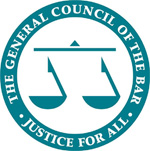 Russian Law Week in London 2016Application formGeneral The Bar Council and the Law Society of England and Wales, in partnership with the Federal Chamber of Lawyers of the Russian Federation, the Moscow Chamber of Advocates, the St Petersburg Chamber of Advocates, the British Russian Law Association, and the Anglo-Russian Law Association are organising the fourth Russian Law Week conference in London from 14 to 16 November 2016.Russian Law Week alternates year on year with its twin event, English Law Week in Moscow. The programme in London (please see below) will include updates on topical areas of Russian law. Accordingly, the majority of the panel and case study discussions will be delivered by high-profile Russian lawyers and there will only be a limited number of speaking slots for UK speakers. However, the Programme Committee for Russian Law Week feel that the Bar, in particular, could add value to session 4, 5 and 6. If you are interested in speaking at this event, please read the background information below and complete this application form electronically and return it along with your CV to Petra Majzlikova at PMajzlikova@BarCouncil.org.uk by EOB on Monday 26 September 2016. We will aim to let you know the outcome of your application within two weeks of the deadline date. Application process Candidates will be chosen on the basis of their application form and CV submitted (having regards to) the Bar Council’s selection process and criteria below.Please note that: Decision-making by the selection panel may be entirely paper-based and online.Given that there may be several equally well qualified candidates; selection is entirely at the discretion of the panel, whose decision is final.To ensure a spread of participants from different chambers, a maximum number of two barristers from the same set of chambers will be permitted to participate in the overall programme. Application criteria for participants Essential Demonstrate ability to contribute to and speak on the subject matters for which speakers are sought. Significant experience in the Russia/CIS market. Demonstrate existing international practice (e.g. demonstrated through examples of work, speaking at relevant events or relevant publications) or a credible intention to establish one. Clear objectives for participating in Russian Law Week 2016. Desirable Willingness to disseminate experience gained. Other relevant qualifications or memberships (e.g. membership of foreign Bar organisations in the relevant region to be visited).Ability to speak Russian. Application form to be completed by all participantsPersonal Details: Provisional Outline Programme:Please indicate the topics you are able to speak on in the table below and give a brief outline of your experience in this area. Please note that as the programme will feature updates on Russian law, we only have a limited number of speaking slots for UK speakers. The Programme Committee for Russian Law Week is seeking a barrister speaker for session 4, 5 and 6 in particular, however, we welcome suggestions from applicants as to how their experience may add value to the other sessions.  We cannot guarantee you a speaking slot, but will do our best to accommodate you, in accordance with the selection process and criteria listed in section 3 and 4. Additional information:Please tell us about any relevant work or study related experience you have had in Russia/CIS region. Please outline your main areas of legal expertise and practice. Please describe your main objectives for speaking at this event and why you think you should be selected. Please indicate relevant events at which you have spoken in the past and the topics you have covered.Please indicate any other information you consider relevant (e.g. membership of foreign bar associations, bilateral lawyers associations or trade bodies).Please describe how you plan to disseminate your experience gained on the trip, if at all (e.g. sharing market intelligence with your chambers through a seminar, writing an article for a publication etc.)If you have any queries, please do not hesitate to contact Petra Majzlikova on PMajzlikova@BarCouncil.org.uk or on +44 (0) 207 611 4690. Name Chambers  name and addressWork telephone numberMobile telephone numberEmail addressAlternative EmailWebsiteHow did you find out about this event:  How did you find out about this event:  Monday 14 November 2016Venue: The Law Society, 113 Chancery Lane, London Monday 14 November 2016Venue: The Law Society, 113 Chancery Lane, London 08:30 - 09:30Registration and refreshments 09:30  Opening of the conference 10:00– 11:30 Session 1 - Import Substitution Policy – opportunities and challenges for the Russian legal market  - panel discussion Russian Industrial Policy - an introduction, basic principles, including regulatory; recent changes in public procurement policy; Special investment contracts, industrial parks, clusters and other tools of the Policy implementation; Legal framework, financing solutions (including foreign investment setting up), technologies transfer, practical issues by choosing the land plot,  tax benefits, subsidies  under the law on industrial policy etc.; Best practices and lessons learnt.11:30 - 12:00Tea and Coffee Break 12:00 - 13:30Session 2  - Recent Developments and Current Trends in the Russian Court System  - presentation  changes to the Russian civil procedure code - expedited procedure, summary judgments and mandatory pre-trial protocolsexamples of decisions and trends that can be detected from themdeemed “precedent” practicewhat role plays the “clarifications” of the Supreme Court in laws implementation process?Technological advancement in Russian courts13:30 - 14:30   Lunch 14:30 - 15:30   Session 3 - The New Russian Arbitration Law - presentation financial arbitrage – is there future, Russia and CIS;arbitration reform (Третейская реформа): could Russia become a favourable jurisdiction for arbitration? the Russian Arbitration Association: new arbitration rules15:30 - 16:00Tea and Coffee Break 16:00 - 17:00Session 4 - other developments in Russian arbitration - case study 17:00 Closing remarks 17:05 - 19:30 Networking reception Tuesday 15 November 2016Venue: The Law Society, 113 Chancery Lane, LondonTuesday 15 November 2016Venue: The Law Society, 113 Chancery Lane, London09:00 - 09:30Registration and refreshments09:30  Opening remarks   10:00 - 11:30  Session 5 - New Law on Bankruptcy - case study corporate governance and director duties under Russian law Current rules and policy under Russian corporate law. legislation overview for a period of two years Counter stand to criminal bankruptcy practicesProcedural issuesWinding-up joint ventures with foreign investors, is there an issue?11:30 - 12:00Tea and Coffee Break 12:00 - 13:30Session 6 - Changes in Russian Corporate Law: M&A and new practices - case studystructuring an M&A deal under Russian law - trends and instrumentseffectiveness, court precedentsproblematic M&A deals, lessons learnt in Russiagood faith at the stage of negotiations, etc.  English common law principles and practices which have been included in the Russian civil codecomparative analysis of the changes with similar provisions in English lawimpact on foreign investors and counterparties13:30 - 14:30  Lunch 14:30 – 16:00 Session 7 - De-offshorization in Russia: results and wishes - panel discussionBEPS Action plans: results for business in Russia; Tax amnesty: results, issues, effect on business structuring in the RF; Foreign controlled companies: beneficiaries, tax residency issues of legal entities and another anti-offshore instruments;OECD Convention and tax information exchange; Liability for failure to disclose information on foreign beneficiaries, assets 16:00 Closing remarks Outline of your experience in your chosen seminar topic or areaPlease refer to CV for further details of experience in these areas.Main objectives:Why I should be selected: